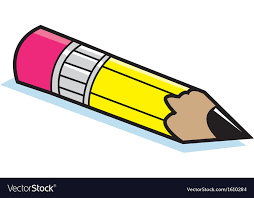            Spelling TestLearning intention: I can test my knowledge of my spelling words. Sumdog’s NLC Maths Contest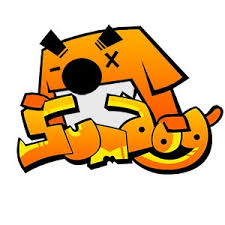 The Weather 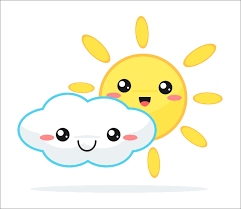 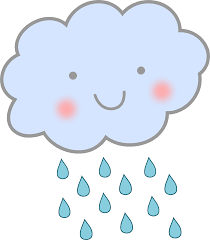 Learning intention:I can apply my knowledge of my class weather topic, to complete a range of learning tasks.  Red Group(mathematics words)Blue Group (mathematics words)Green Group (sh phoneme)Representations: sh, ti, chYellow Group(ee)rotationsymmetricaltriangletriangularverticalvolumeweightrotationsymmetricaltriangletriangularverticalvolumeweightshouldshoeshoppingnationcollectionfractionoperationmachinechefchaleteelfeeheelleekpeelbeefbeepbeetfeettreeWrite an imaginative story about a storm. Think of your setting and include lots of figurative language. e.g. the rain hammered on the widows; lightening flashed in the dark, grey sky; thunder roared like an angry lion. You have been collecting weather information each day. Take this information and display it as a graph (line or bar). You could use the daily temperature over the last week and daily rainfall from information you gather from your rain gauge.Weather forecast -Write a weather forecast and film yourself presenting it. Make a weather map, weather symbols and have some fun.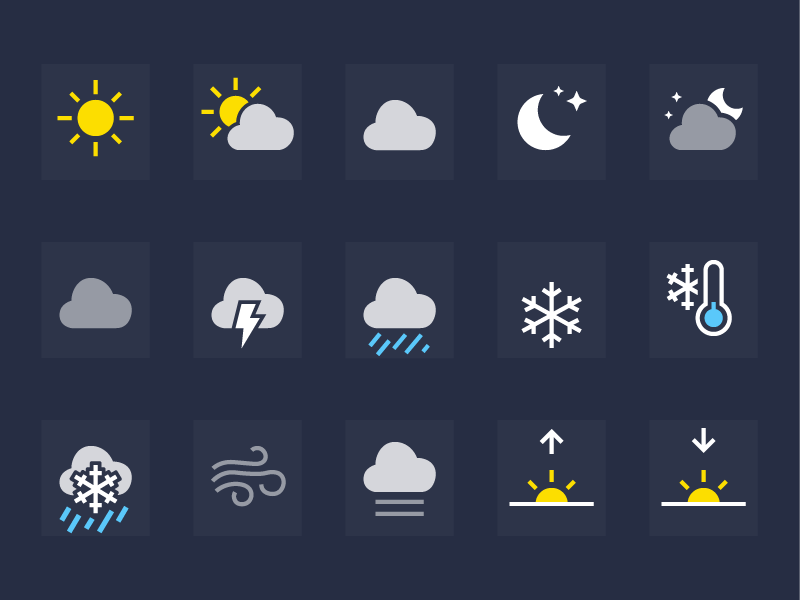 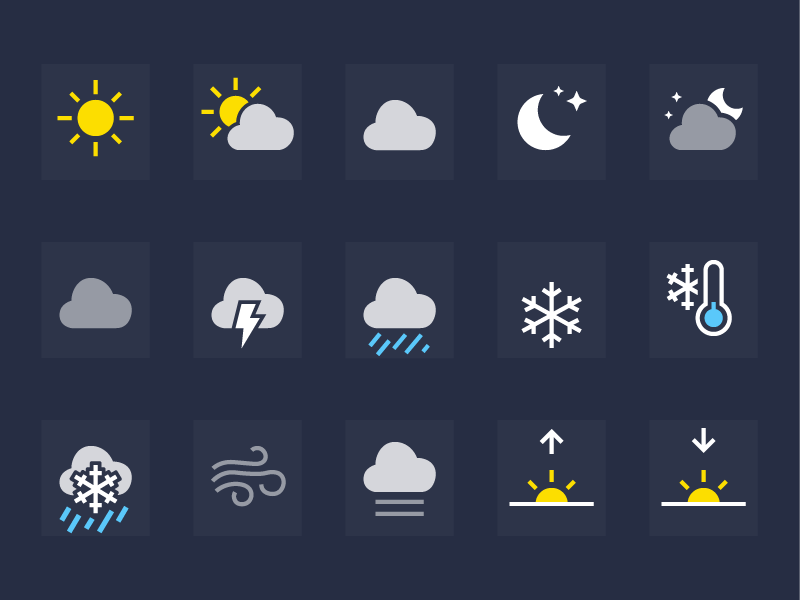 Write an information report about extreme weather. Research extreme weather and write a report about it. e.g. hurricanes, tornadoes etc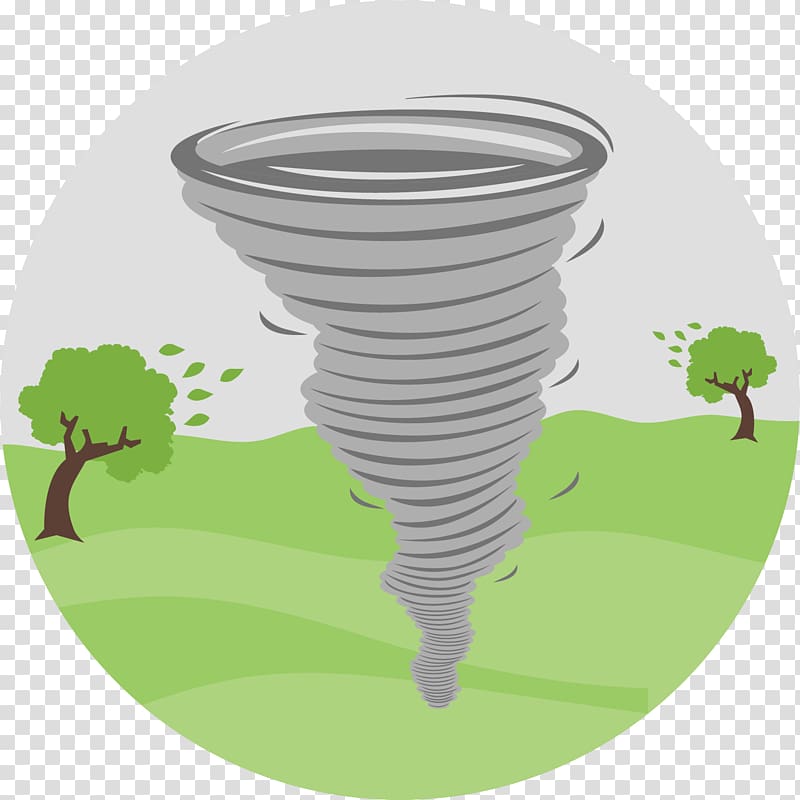 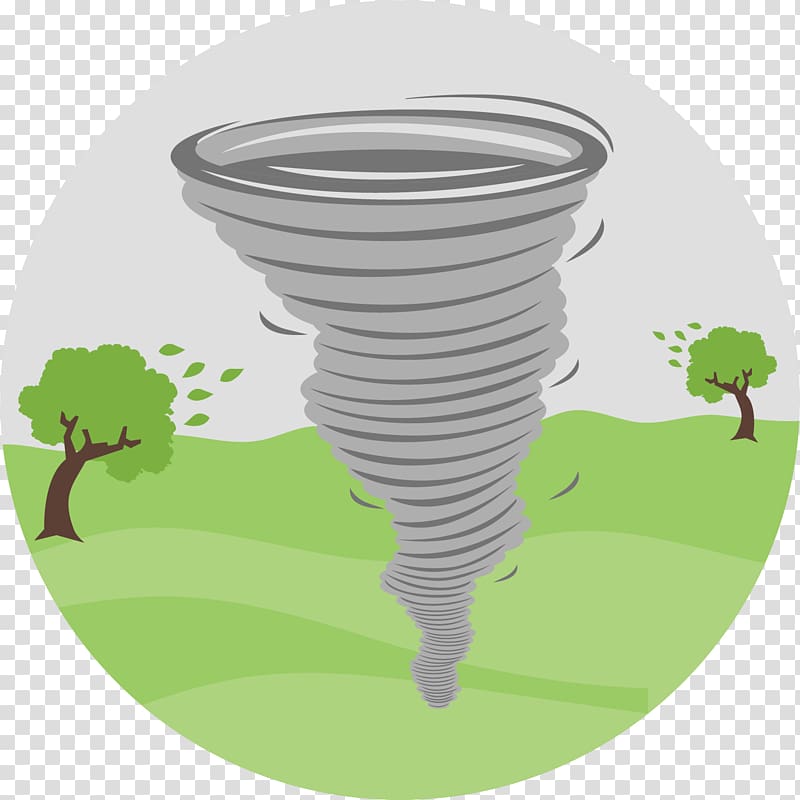 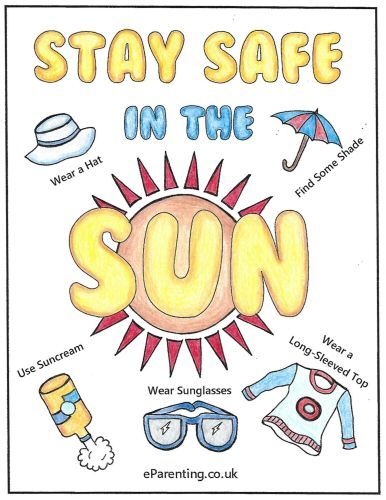 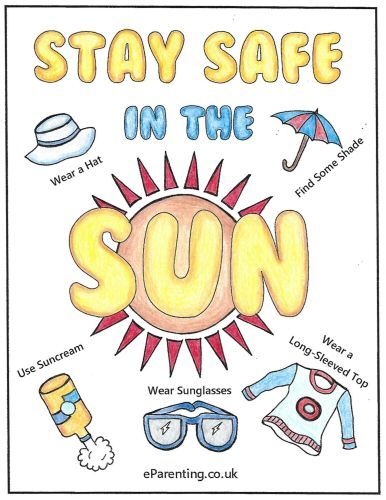 Sunshine – design and make a poster about how to stay safe in the sun. 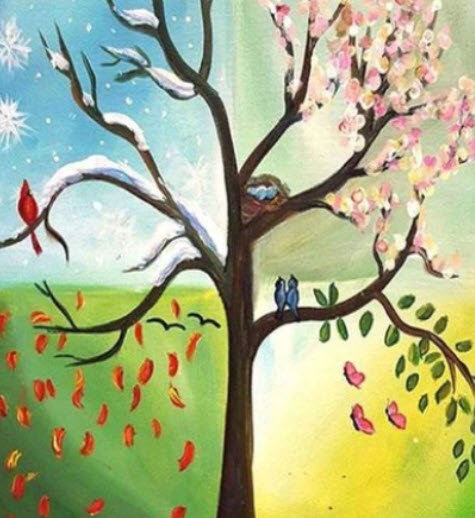 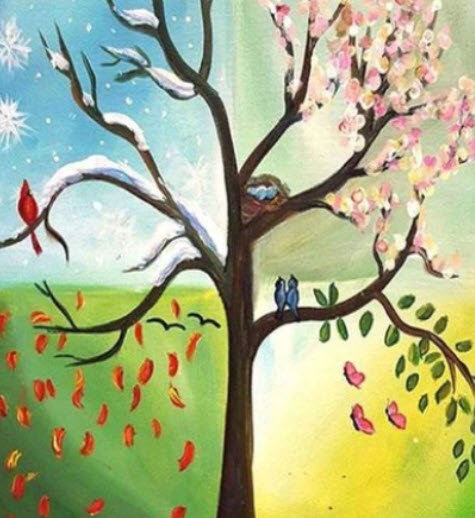 Make a picture that shows how a scene can change throughout our four seasons.